SESSION PLANSESSION ELEVEN:  TO TELL OR NOT TO TELLKey Stages 3 and 4Aim of Session:To understand the stages of an unhealthy relationship and how this can lead to exploitation.You will need: Time: 50 minutesWorksheet One: Cards for Harry and Beth's relationshipWorksheet Two: Harry and Beth's relationship (Facilitators information)Props such as mobile telephone, imitation money, empty alcohol bottles, jewellery and or jewellery boxes, vouchers for stores/iTunes etc. for the introductory activity and may be used to enrich the improvisations.Film clip 10Introduction ActivityDisplay the props in front of the group and ask them to identify which ones would be classed as a gift and why? When might it be inappropriate to accept some gifts?Main Activity:               (30 minutes)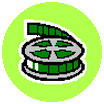 Divide the participants into four groups (mixed sex as far as possible), each one to be given one of the stages of Beth and Harry's relationship as described on Worksheet 2 which can be produced as cards to be given to the groups.Each group devise a short improvisation to capture the essence of that stage of the relationship such as the:emotionsfeelingslanguagebody languageother characters' perspective on the relationship. For instance it may be looking at a stage in the relationship through the eyes of:Beth's parentsolder sisterfriendsteachersBeth or Harry's inner self.Ask each group to freeze the scene at a moment of their choice to create a tableau (frozen picture) to depict the relationship at that stage.Other members of the group to thought track the characters (stand behind the character and speak aloud what they are thinking at that moment)Bring the group together to distil from the drama:At what stage could something have been done to protect Beth from letting Harry exploit her and abuse her?At each stage, what could have been done by Beth herself? What could have been done by others?Show Film Clip 10 at the endPlenary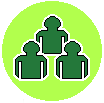 Based on the film clip, If Beth's friends had not reported Harry to the Police, how might Beth have been able to stop what was happening to her?